 ПРОФЕСИОНАЛНА ГИМНАЗИЯ “ ЗЛАТЮ БОЯДЖИЕВ” ГР. БРЕЗОВО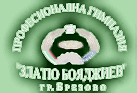 гр.Брезово,ул.”Васил Коларов” № 1 ,тел.:03191/2144,е-mail: pg_zl.boiadgiev@abv.bg                                                                                                                                                                                                                                                                                                                                                            УТВЪРДИЛ: ……...………………………….                                                                                                                                                                                                 Директор: /инж. Д.Въртоломеева/         ПРОГРАМА ЗА ПРЕДОСТАВЯНЕ НА РАВНИ ВЪЗМОЖНОСТИ И ЗА ПРИОБЩАВАНЕ НА ДЕЦА И УЧЕНИЦИ ОТ УЯЗВИМИ ГРУПИ (2016 – 2020)Програмата е създаден на основание чл. 263, ал. 1, т. 9 от Закона за предучилищното и училищното образование и е приета от Педагогическия съвет с Протокол  № 19 / 03.09.2018г.І. УВОДНастоящата програма цели да начертае целите и задачите на работа с деца и ученици от ПГ „ЗЛАТЮ БОЯДЖИЕВ“ – БРЕЗОВО и урежда взаимоотношенията между институциите, във връзка с предоставянето на приобщаващо образование.  Програмата е изготвена в съответствие с действащите стратегически и оперативни национални документи на централните ведомства, в изпълнение на държавната политика за предоставяне на равни възможности на всички български граждани и за приобщаване на децата и учениците от уязвими групи.Училищната програма се базира на:Закон за предучилищното и училищното образование;Наредба за приобщаващото образование;Стратегия за образователна интеграция на децата и учениците от етническите малцинства;Рамкова програма за интегриране на ромите в българското общество (2010 – 2020 г.);Национална стратегия на Р. България за интегриране на ромите (2012 – 2020 г.);Закон за защита от дискриминация;Конвенция за борба срещу дискриминацията в областта на образованието. Програмата включва реда и начините за оказване на обща и допълнителна подкрепа на всички деца и ученици, които имат необходимост от такива в ПГ „ЗЛАТЮ БОЯДЖИЕВ“ – БРЕЗОВО  съобразно неговите лични интереси, потребности и нужди.Уязвими групи  са деца и ученици, диагностицирани със специални образователни потребности, хронични заболявания, двигателни увреждания, деца и ученици в риск, деца и ученици, застрашени или жертва на насилие, деца с изявени дарби, деца-сираци и полусираци, деца от различни етнически групи и др. с други идентифицирани нужди. II. Подкрепа на личностното развитие Подкрепата на личностното разитие се осъществява във връзка и в корелация с разработените областни стратегии за покрепа на личностното развитие, както и въз основа на анализ на необходимостта от обща и допълнителна подкрепа.2.1 Обща подкрепа За организиране на подкрепата на личностното развитие в ПГ „ЗЛАТЮ БОЯДЖИЕВ“ – БРЕЗОВО за координатор е определен педагогическия съветник, който изпълнява функциите си съобразно наредбата за приобщаващото образование.Общата подкрепа в ПГ „ЗЛАТЮ БОЯДЖИЕВ - БРЕЗОВО“ се осъществява от екип, ръководен от координатора. Общата подкрепа е насочена към развитие на потенциала на всяко дете и ученик и включва различна екипна работа  и осигуряване или насочване към занимания по интереси. Заниманията по интереси могат да се организират от ПГ „ЗЛАТЮ БОЯДЖИЕВ“ – БРЕЗОВО или от община Брезово или други центрове за личностно развитие. Кариерното ориентиране, провеждано от консултант от кариерен център, класните ръководители, учителите по специалните предмети, също е част от общата подкрепа на учениците от осми до дванадесети клас. Описаните в ПДУ морални и материални награди също са част от предоставяната от ПГ „ЗЛАТЮ БОЯДЖИЕВ“ – БРЕЗОВО обща подкрепа. Общата подкрепа включва и други дейности, подробно описани в Наредба за приобщаващото образование2.2. Допълнителна подкрепа Допълнителната подкрепа се осъществява въз основа на направена оценка на индивидуалните способности на опрелено дете или ученик от ПГ „ЗЛАТЮ БОЯДЖИЕВ“ – БРЕЗОВО.Оценката на способностите се извършва от специално назначен екип от специалисти, съобразно необходимостта на ученика и след това се потвърждава от Регионален център за подкрепа на приобщаващото образование.Учениците, за които може да се поиска оценка на способностите, са от следните уязвими групи:-деца със специални образователни потребности – в началото на учебната година; - деца с хронични заболявания;- деца в риск.Допълнителната подкрепа включва: - работа с дете или ученик по конкретен случай;-специализирани средства; -ресурсно подпомагане .Допълнителната подкрепа се реализира чрез план за действие за всяко конкретно дете. Родителите задължително се включват в плана за действие като активни участници в дейностите.Ако Регионалният център препоръча допълнителна подкрепа, но родителите откажат,  ПГ „ЗЛАТЮ БОЯДЖИЕВ“ – БРЕЗОВО уведомява отдел „Закрила на детето“ към  Съвет за социално партньорство (ССП) по местоживеене на детето с цел  социалните служби да окажат съдействие и ако се налага помощ на родителите за осъзнаване на нуждите на детето.При наличие на три и повече ученици в паралелка се осигурява помощник-учител за подпомагане работата на учителите. Задълженията на помощник-учителите са разписани в ДОС за приобщаващото образование.При необходимост се изработва индивидуална учебна програма по съответните учебни предмети с цел по-лесното възприемане от ученика, а също  така се изготвя и индивидуален учебен план .III. ПЛАН ЗА ДЕЙСТВИЕ ПО ПРОГРАМАТА V. ЗАКЛЮЧЕНИЕЗа изпълнението на Програмата важно значение има сътрудничеството между всички пряко ангажирани институциии, неправителствения сектор и родителска общност. Всички участници в образователния процес (семейство, детска градина, училище, институции,  Неправителствени организации (НПО)) трябва да бъдат еднакво отговорни и ангажирани за постигането на поставените цели.Изготвил: ………………/Ангел Гаджев/ДейностиСрокОтговорникЗабележкаИдентифициране на ученици, които имат необходимост от обща подкрепа постояненДиректор, класни ръководители, учители Екипна работа на учителите от даден клас постояненкласен ръководител, учители педагогически съветникпри необходимостОпределяне на координатор на екипа за оказване на подкрепа до 15.09.2018г.директорНаграждаване на ученици текущдиректор, при и по определен повод за поощрениеКариерно ориентиране и консултиране в час на класа за класовете от 8 до 12 до 03.12.2018г.;до 27.04.2019г.Класни ръководители, кариерен консултантпедагогически съветникИдентифициране на ученици със СОПцелогодишнокласни ръководители, учителиПревантивни мерки за недопускане отпадане от училище целогодишнодиректор, класни ръководители учителиОрганизиране и провеждане на“Училище за родители“ до 01.03.2018г.директор, екип при желание от родителитеОрганизиране на състезания по български език и литература и математика 21.12.2018г.Учителите по български език и литература, учителите по математикаСтимулиране участието на деца с изявени дарби в състезания и олимпиади целогодишноучителиСтимулиране участието на деца и ученици от различни етнически групи в състезания и олимпиадицелогодишноучителиСъвместни дейности с Местната комисия за борба с противообществените прояви на малолетни и непълнолетни (МКБППМН)целогодишно, по графикМКБППМН, директор, районна администрация